Конкурс «Палитра талантов»Номинация «Мои воспитанники»     В городе Ханты – Мансийске Ханты – Мансийского автономного округа – Югры в  рамках проведения Международной акции "Спасти и сохранить" в этом году проводилась городская декада "Весна и птицы - 2015", организованная муниципальным бюджетным образовательным учреждением дополнительного образования "Станция юных натуралистов". На основе этой городской декады был объявлен конкурс поделок и композиций "Птичья ярмарка", где двое  воспитанников подготовительной к школе группы МБДОУ «Детский сад № 16 «Белочка»  Носова Аня и Максимов Саша приняли активное участие.      Под моим руководством ребята изготовили плоскостную поделку из бросового материала "Птичка - горихвостка". Для изготовления поделки были использованы следующие материалы: картон, клей ПВА, кисть для клея, крупы рисовая и гречневая, акварельные краски, лак для волос. 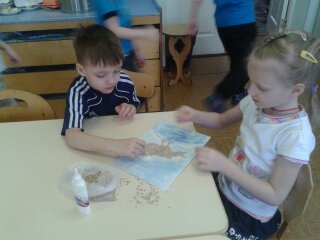 Ребята очень старались выполнить поделку аккуратно. Они тщательно выкладывали каждую крупинку.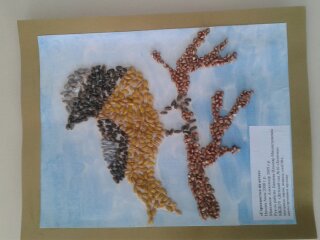 Вот такая получилась у нас поделка!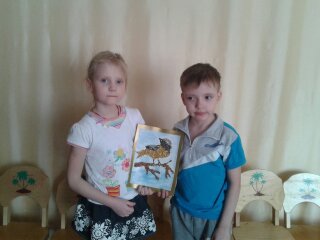 Вот какие молодцы!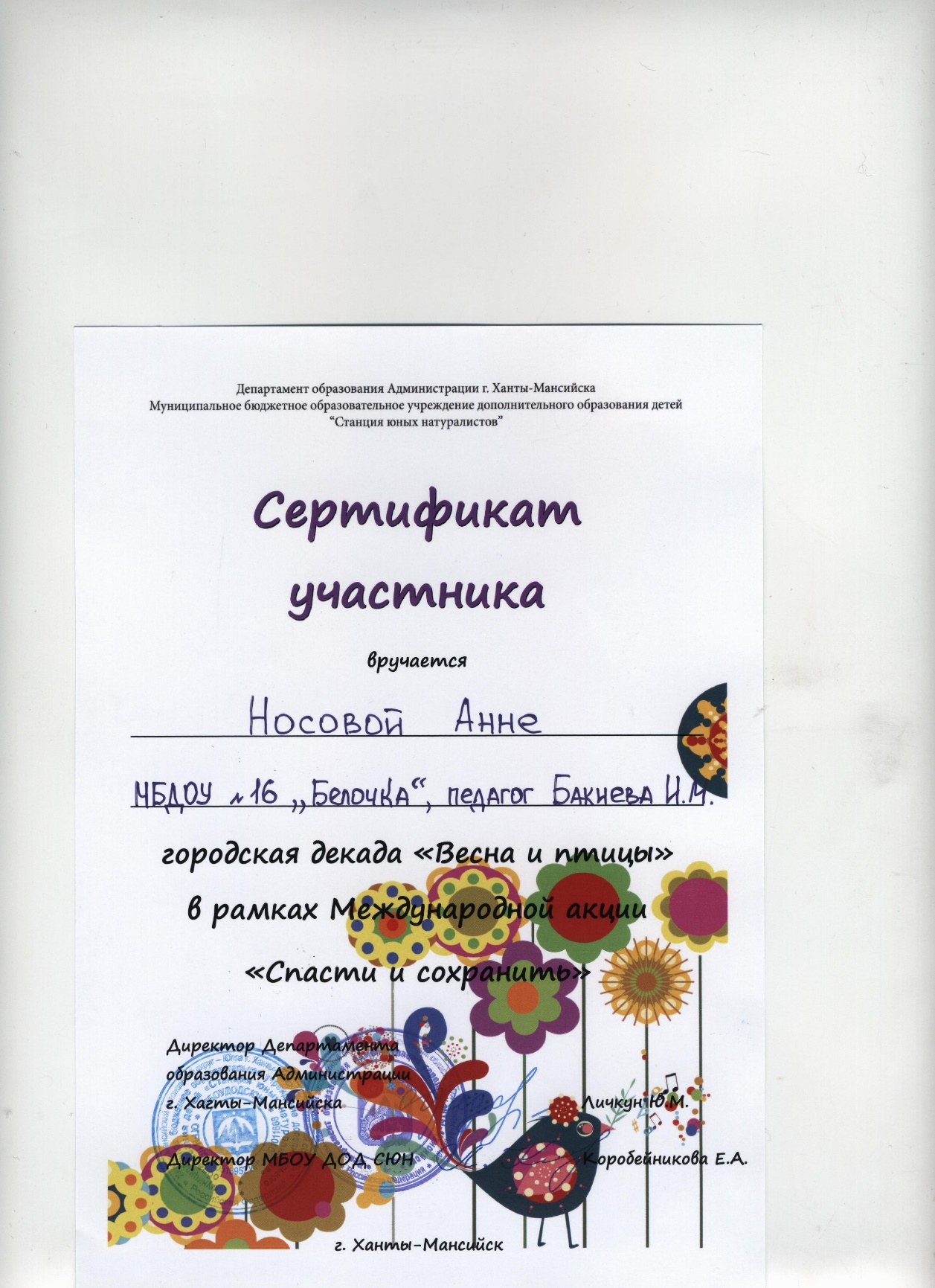 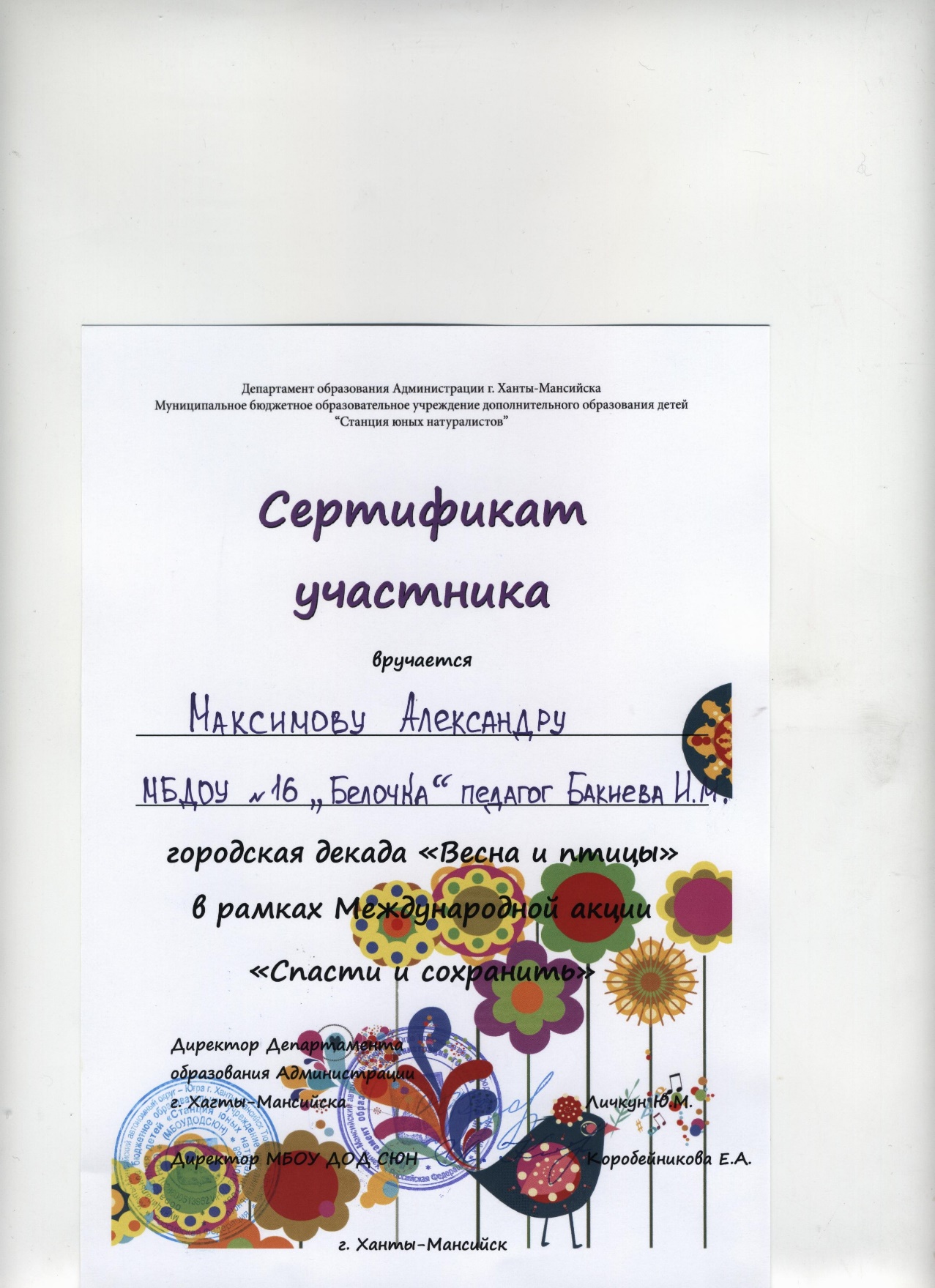 Вот такие сертификаты нам подарили!Воспитатель МБДОУ «Детский сад № 16 «Белочка»Бакиева Ильсияр Минлегалиевна